EXHIBITOR BOOTH SERVICES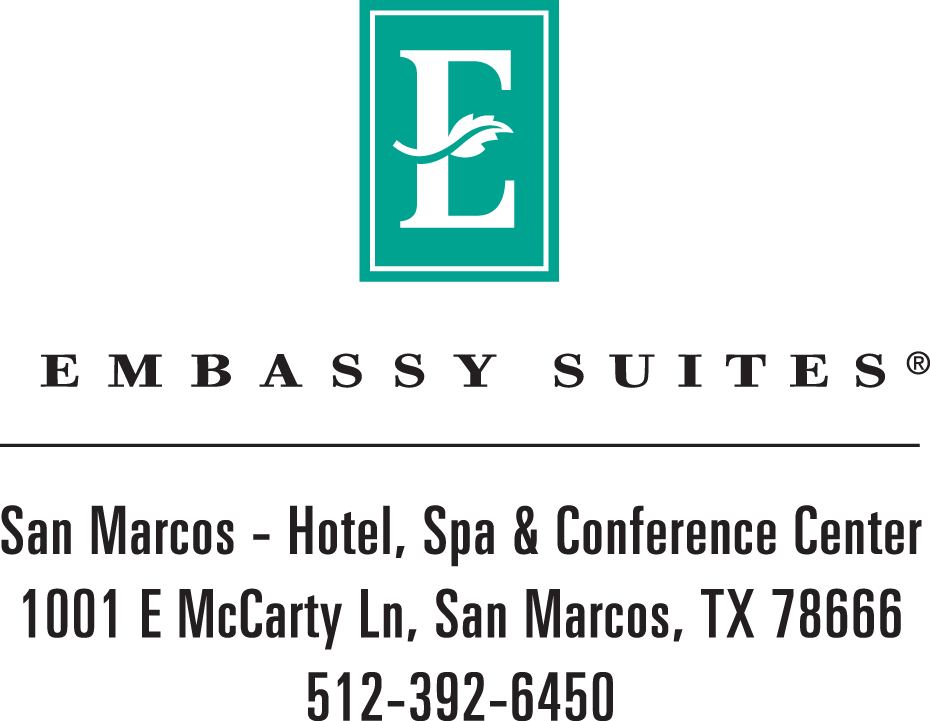 Booths Includes: Pipe and Drape Booths in Black6’ Exhibit Table in Black Linen with 2 Chairs and WastebasketDaily Aisle CleaningAdd-Ons: Exhibit Signs 8.5” x 14” cardstock - $10Internet Per Day (1 device @ $10 per booth)Basic Electricity $30 Per Day